Врачи и психологи различают три степени адаптации ребёнка к детскому саду: легкую, среднюю и тяжёлую.При легкой адаптации поведение ребёнка нормализуется в течении месяца. Аппетит достигает обычного уровня уже к концу первой недели, сон налаживается через 1−2 недели. У ребёнка преобладает устойчиво-спокойное эмоциональное состояние.Во время адаптации средней тяжести сон и аппетит восстанавливаются через 20–40 дней, в течении месяца настроение может быть неустойчивым. Однако при поддержке взрослого ребёнок проявляет познавательную и поведенческую активность, легче привыкает к новой ситуации.Тяжелая адаптация приводит к длительным заболеваниям. У ребенка преобладают агрессивно- разрушительные реакции, направленные на выход из ситуации; активное эмоциональное состояние, плач, негодующий крик, либо тихое хныканье, подавленность, напряженность. Причины тяжелой адаптациик условиям ДОУОтсутствие в семье режима, совпадающего с режимом детского сада.Наличие у ребёнка своеобразных привычек.Неумение занять себя игрушкой.Несформированность элементарных культурно – гигиенических навыков.Отсутствие опыта общения с незнакомыми людьми.Факторы, от которых зависит течение адаптационного периодаВозраст.Состояние здоровья.Уровень развития.Умение общаться со взрослыми и сверстниками.Сформированность предметной и игровой деятельности.Приближенность домашнего режима к режиму детского сада.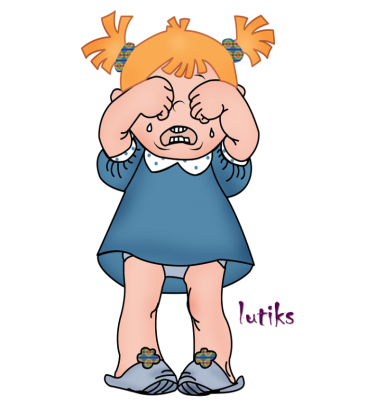 МБДОУ детский сад №28 «Росинка»Адаптация (от лат. «приспособляю») − это сложный процесс приспособления организма, который происходит на разных уровнях: физиологическом, социальном, психологическом.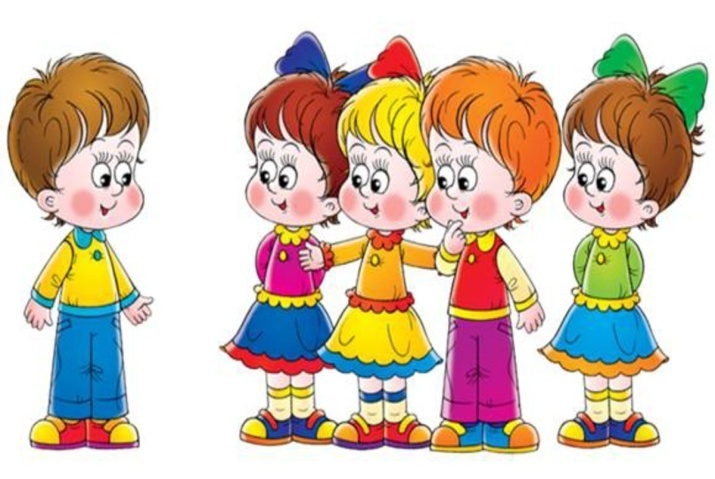 Что поможет крохе к адаптации к новым условиям…Подготовила воспитатель: Белогурова В.В.сентябрь 2019 г.Что делать, если ребёнок начал ходить в детский садРебенок может привыкать к садику 2-3 месяца.В первые дни не следует оставлять малыша в детском саду больше 3-4-х часов. Время пребывания нужно увеличивать постепенно. По прошествии 2-3 или 4 недель, учитывая желание малыша, можно оставлять на целый день. Сообщите воспитателям о привычках и склонностях ребенка.С 4-го по 10-й день лучше сделать перерыв в посещении детского сада.Поддерживайте дома спокойную обстановку, не собирайте шумные компании.Родители бывают напуганы плаксивостью ребенка, растеряны, ведь дома он охотно соглашается идти в детский сад. Плаксивость – нормальное состояние дошкольника в период адаптации. При терпеливом отношении взрослых она может пройти сама собой.Будьте внимательны к ребёнку, заботливы и терпеливы.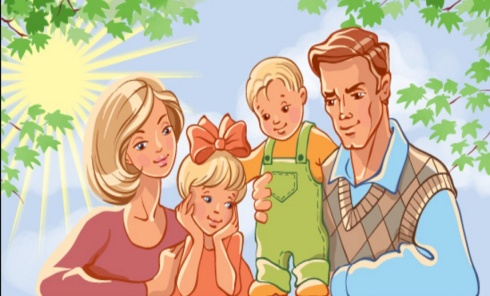 Как родители могут помочь своему ребенку в период адаптации к ДОО1. Важен Ваш уверенный, позитивный настрой на детский сад. Каждый день необходимо спрашивать у ребенка о том, как прошел день, какие он получил впечатления. Обязательно нужно акцентировать внимание на положительных моментах, так как именно родители такими короткими замечаниями способны сформировать позитивное отношение к ДОУ.2. Рассказывайте ребёнку, что хорошего и интересного его ждёт в детском саду.3. Дайте ребенку с собой его любимую игрушку или домашний предмет.4. Придумайте и отрепетируйте несколько разных способов прощания (воздушный поцелуй, поглаживание по спинке и т.д.).5. После детского сада погуляйте с ребёнком в парке, на детской площадке, поиграйте в подвижные игры.6. Устройте небольшой семейный праздник вечером.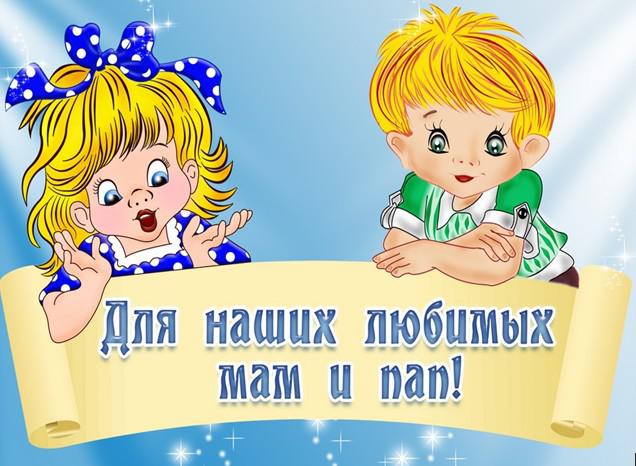 К моменту поступления в детский сад ребенок должен уметь:- самостоятельно садиться на стул;- самостоятельно пить из чашки;- пользоваться ложкой;- активно участвовать в одевании, умывании.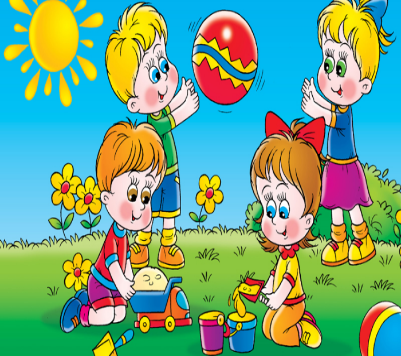 Демонстрируйте ребенку свою любовь и заботу.Будьте терпеливы и у Вас вместе все получится!!!Ист.: https://ped-kopilka.ru/blogs/galina-stanislavovna-berdnik/pamjatka-roditeljam-o-vospitani-detei.html